
 



Liceo Scientifico Statale “Elio Vittorini” 
   Via Mario Donati, 5/7  20146 Milano  
Tel.  02.474448 – 02.4233297 - Fax 02.48954315  
Cod. Fisc. 80129130151   –   Cod. Mec. MIPS18000P
   Sito internet:  www.eliovittorini.edu.it    e-mail: segreteria@eliovittorini.it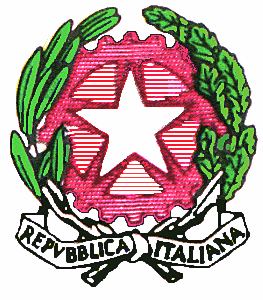 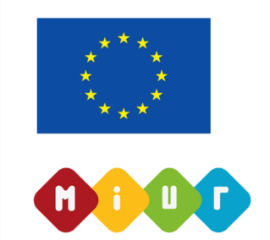 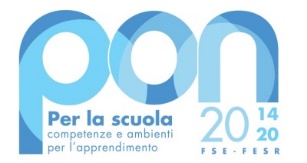 Rinuncia all’attuazione del Piano Didattico Personalizzato per l’alunno ………………………………………………………………………………………………………… per l’a. s. ……/…..Il/la sottoscritto/a _________________________________________________________, genitore dell’alunno/a_____________________________________________________________ iscritto/a alla classe ____sez. ____ del Liceo Scientifico Statale “Elio Vittorini” di Milano, pur essendo a conoscenza delle seguenti normative a favore degli alunni con Bisogni Educativi Speciali:● la Legge 170/2010 “Nuove norme in materia di disturbi specifici di apprendimento in ambito scolastico” (G.U. n.244 del 18/10/2010);● Decreto Miur del 12/07/2011 “Linee guida per il diritto allo studio degli alunni con DSA”● Direttiva Ministeriale del 27/12/2012 “Alunni con Bisogni Educativi Speciali”● Circolare ministeriale n.8 del 6/03/2013 “Indicazioni operative per alunni con BES”● Nota ministeriale del 22/11/2013 “Strumenti di intervento alunni con BES – Chiarimenti”dichiara ufficialmente dinon acconsentire all’attuazione di quanto previsto dai docenti di classenel Piano Didattico Personalizzato per il/la proprio/a figlio/a.Si dichiara, inoltre, consapevole del fatto che il mancato consenso implica la rinuncia a tutti gli strumenti compensativi, le misure dispensative, le strategie didattiche/metodologiche di supporto, le forme di verifica e di valutazione adeguate alle necessità formative indicate nella normativa vigente sopra enunciata, e che potevano essere applicate per favorire il successo scolastico dell’alunno/a. Infatti, in base a quanto contenuto nelle Linee guida, la scuola può applicare gli strumenti compensativi e dispensativi su autorizzazione formale della famiglia (rappresentata dalla firma del PDP). In assenza di tale autorizzazione, la scuola deve attivare soltanto le misure di individualizzazione generiche previste dalla L. 53/04.Milano,___________Firma dei genitori____________________________